Δ/ΝΣΗ ΔΙΟΙΚΗΤΙΚΟΥ ΟΙΚΟΝΟΜΙΚΟΥ                         Τμήμα Συλλογικών Ατομικών Οργάνων και                              Επιτροπών                                                   Πληροφορίες: Φ.Γκαβέζου                                    Σέρρες  19.07.2018Τηλ.: 23210 49210                                                  Α.Π.:   3342Fax : 23210 46556 E-mail:saoe@teicm.gr         ΠΡΟΣ:  1.   Σύλλογο προπτυχιακών  φοιτητών                                                                                      του Τ.Ε.Ι. Κεντρικής Μακεδονίας      Σας ενημερώνουμε ότι για τη συγκρότηση των παρακάτω επιτροπών θα πρέπει να μας ορίσετε :έναν (1) εκπρόσωπο σας με τον αναπληρωτή του στην επιτροπή  για τον έλεγχο της τήρησης των όρων της σύμβασης για την παροχή υπηρεσιών που αφορά τη μίσθωση λεωφορείων από το Τ.Ε.Ι. Κεντρικής Μακεδονίας για τη μεταφορά των φοιτητών του Ιδρύματος από και προς τους χώρους εκπαίδευσης  και σίτισης-στις Σέρρες, για το ακαδ.έτος 2018-2019.έναν (1) εκπρόσωπο σας με τον αναπληρωτή του στην Επιτροπή ελέγχου λειτουργίας του κυλικείου του  Τ.Ε.Ι. Κεντρικής   Μακεδονίας στις Σέρρες, για το ακαδ.έτος 2018-2019.δύο (2) εκπροσώπους σας με τους αναπληρωτές τους στην Επιτροπή Φοιτητικής Μέριμνας για το ακαδημαϊκό έτος 2018-2019 (έναν εκπρόσωπο από κάθε σχολή με τον αναπληρωτή του).δύο (2) εκπροσώπους σας με τους αναπληρωτές τους στην Επιτροπή Φοιτητικού Εστιατορίου για το ακαδημαϊκό έτος 2018-2019.ένα (1) εκπρόσωπό σας με τον αναπληρωτή του στην Επιτροπή για παρακολούθηση της σύμβασης της σίτισης για την παροχή σίτισης των φοιτητών των τμημάτων του Τ.Ε.Ι. Κεντρικής Μακεδονίας, (Σέρρες ), για διάστημα τριών (3) ετών (από 01-01-2019 έως 31-12-2021) 1 εκπρόσωπο των φοιτητών.                   Ο  Πρύτανης του Τ.Ε.Ι. Κεντρικής Μακεδονίας,                                Χασάπης Δ.Δημήτριος                                        Καθηγητής                                                                                                 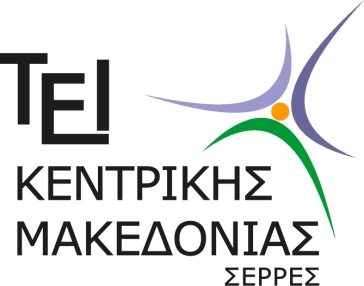 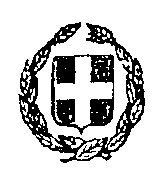 ΕΛΛΗΝΙΚΗ ΔΗΜΟΚΡΑΤΙΑ            ΤEΧΝΟΛΟΓΙΚΟ ΕΚΠΑΙΔΕΥΤΙΚΟ ΙΔΡΥΜΑ                  (Τ.Ε.Ι.)  ΚΕΝΤΡΙΚΗΣ ΜΑΚΕΔΟΝΙΑΣ                ΤΕΡΜΑ ΜΑΓΝΗΣΙΑΣ – 62124 ΣΕΡΡΕΣΕΛΛΗΝΙΚΗ ΔΗΜΟΚΡΑΤΙΑ            ΤEΧΝΟΛΟΓΙΚΟ ΕΚΠΑΙΔΕΥΤΙΚΟ ΙΔΡΥΜΑ                  (Τ.Ε.Ι.)  ΚΕΝΤΡΙΚΗΣ ΜΑΚΕΔΟΝΙΑΣ                ΤΕΡΜΑ ΜΑΓΝΗΣΙΑΣ – 62124 ΣΕΡΡΕΣ                                                                               Ενταύθα                                                                ΚΟΙΝ.: 1.    Πίνακα ανακοινώσεων                                                                             2.    Ιστοσελίδα   		                                                                               Ενταύθα                                                                ΚΟΙΝ.: 1.    Πίνακα ανακοινώσεων                                                                             2.    Ιστοσελίδα   		ΘΕΜΑ: Ορισμός εκπροσώπων προπτυχιακών φοιτητών με τους αναπληρωτές τους, στις επιτροπές για το ακαδ.έτος 2018-2019.Έχοντας υπόψη:  Τις διατάξεις του Ν. 1404/1983 (ΦΕΚ 173/24.11.84 τ.Α΄) «Δομή και λειτουργία των Τεχνολογικών Εκπαιδευτικών Ιδρυμάτων», όπως ισχύει μετά τις τροποποιήσεις και συμπληρώσεις.Τις διατάξεις του Ν. 4009/2011 (ΦΕΚ Α΄195/06.09.2011) «Δομή, λειτουργία, διασφάλιση της ποιότητας των σπουδών και διεθνοποίηση των ανωτάτων εκπαιδευτικών ιδρυμάτων», όπως ισχύει. Τις διατάξεις του υπ΄ αριθμ. 102/5.6.2013 Π.Δ. (ΦΕΚ 136/τ.Α΄/2013) «Μετονομασία του Τ.Ε.Ι. Σερρών σε Τ.Ε.Ι. Κεντρικής Μακεδονίας – Συγχώνευση – Κατάργηση Τμημάτων – Συγκρότηση Σχολών του Τ.Ε.Ι. Κεντρικής Μακεδονίας», όπως τροποποιήθηκε και συμπληρώθηκε με το αριθμ. 127/2013 Π.Δ. (ΦΕΚ 190/τ.Α΄/2013) και την παρ.1 του άρθρου 13 του Ν. 4521/2018 (ΦΕΚ 38/τ.Α΄/2018) «Ίδρυση Πανεπιστημίου Δυτικής Αττικής και άλλες διατάξεις».Τις διατάξεις του άρθρου 6 «Έλεγχος δικαιολογητικών για την λήψη και ανανέωση της ειδικής ταυτότητας» της υπ΄ αριθμ.  Φ.5/68535/Β3/18.6.2012 Κ.Υ.Α.Τις διατάξεις του άρθρου 2 «Δωρεάν σίτιση φοιτητών» της υπ΄ αριθμ.  Φ.5/68535/Β3/18.6.2012 Κ.Υ.Α.Την αριθμ. 209650/Ζ1/30-11-2017 (ΦΕΚ ΥΟΔΔ 642/4-12-2017) Υ.Α. με την οποία διαπιστώθηκε η εκλογή του Δημητρίου Χασάπη ως Πρύτανη του Ιδρύματος και των Δαυΐδ Κωνσταντίνου, Θεοδωρίδου Σωτηρίου Μυροφόρα Ευαγγελίας, Στρουθόπουλου Χαράλαμπου και Μωϋσιάδη Αναστάσιου ως Αντιπρυτάνεων του Ιδρύματος, με θητεία από 1-12-2017 έως 30-11-2021. Τις συμβάσεις: εκμίσθωσης του κυλικείου (Σέρρες), μίσθωσης λεωφορείων (Σέρρες) και σίτισης (η οποία θα ισχύσει από 01.01.2019).